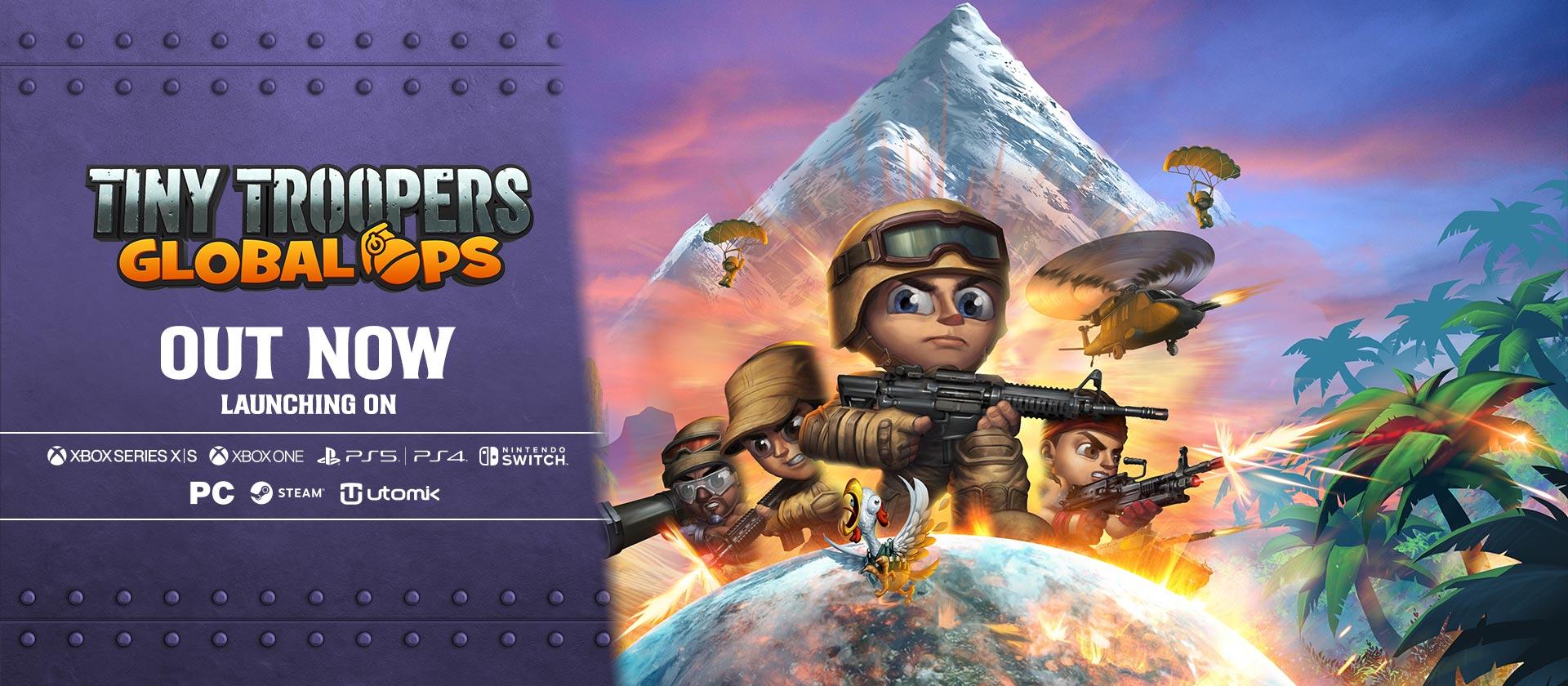 Action-Packed Twin-Stick Shooter Tiny Troopers: Global Ops Launches Today! Wired Productions and Epiphany Games Invite Troopers to Answer the Call to Duty!Watford, UK - 9th March, 2023: Publisher Wired Productions and Australian Game Development Studio, Epiphany Games, today launch Tiny Troopers: Global Ops on PC, PlayStation 5, the Xbox family of devices, Nintendo Switch and Utomik. Celebrating the return of the multi-million selling franchise, players can battle solo or team-up in couch & online co-op with friends on any available platform to climb the global leaderboards. Opening the doors to cross-play co-op action, the twin-stick shooter is available to purchase today from £15.99 / €19.99 / $19.99. Watch the Tiny Troopers: Global Ops Launch Trailer: https://youtu.be/KslwqK6YvUA Tiny Troopers: Global Ops features the same explosive, bite-sized action fans of the franchise have come to enjoy, but this time there’s a host of new features and an epic campaign with over 50 globe trotting missions. Battle enemies with a lethal arsenal of weapons including machine guns, flamethrowers and rocket launchers, or mount-up for vehicular combat.To mark the launch of Tiny Troopers: Global Ops, Black Razor Records has partnered with War Child on a brand-new track from Ivar & The Horde that is set to release on the 24th March. The song, titled "Broken Walls", is a powerful call to action that evokes rebellion and hope, inspired by the game. All proceeds will be donated to War Child in their efforts to support children affected by the ongoing conflict in Ukraine. For more information visit: www.BlackRazorRecords.com Tiny Troopers: Global Ops is out now on PC, PlayStation 5, Xbox Series X|S, Xbox One, and Nintendo Switch available in both a standard edition for £15.99 / €19.99 / $19.99 and digital deluxe edition available for PC, Xbox One and Xbox Series X|S which includes Tiny Troopers: Global Ops, Tiny Troopers: Joint Ops, the Official Soundtrack and the ‘Tiny Tales’ comic book, which is available to purchase for £19.99 / €24.99 / $24.99. Tiny Troopers: Global Ops is also available now via Utomik, a  subscription based service. PlayStation 4 will be announced at a later date. For more information and to find out where to buy visit: https://wiredproductions.com/games/tiny-troopers-global-ops/, follow Tiny Troopers: Global Ops on Twitter, join the Official Discord, and wishlist on Steam.Download all assets via: https://media.wiredproductions.com/games/tiny-troopers-global-ops/  Request review code via PressEngine: https://requestkey.net/TTGO ###PR Contacts:Renaissance PRStefano Petrullo – Renaissance PRstefano@renaissancepr.biz +44 (0) 7828 692 315Greg Jones – Renaissance PRwired@renaissancepr.biz +44 (0) 7867 788 079Wired ProductionsAnastasia Denisovapress@wiredproductions.com About Wired ProductionsWired Productions is an independent video games publisher based in Watford, UK. Wired has produced and published award-winning titles across all major platforms and its games are curated to deliver on its mantra: ‘Driven by Passion.’ Bringing games to market in both physical and digital media, recent notable launches include Tiny Troopers: Global Ops, Arcade Paradise, Martha Is Dead, The Falconeer, Deliver Us The Moon. Upcoming titles include Tin Hearts, The Last Worker, Gori: Cuddly Carnage, Hotel Architect and Bulwark: Falconeer Chronicles.Join the Wired community via @wiredpAbout Epiphany GamesEpiphany Games is an award-winning Development Studio located in Sydney which focuses on multi-platform games. The company consists of a number of highly experienced game developers with over fifty years of combined game development experience for producing high quality projects on time and on budget.